Notat merren me 29.09.2011 n eoren 15:00 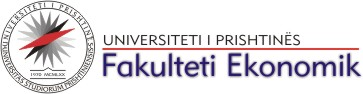 Rezultatet nga lënda: Strategjite e MarketingutRezultatet nga lënda: Strategjite e MarketingutRezultatet nga lënda: Strategjite e MarketingutRezultatet nga lënda: Strategjite e MarketingutRezultatet nga lënda: Strategjite e MarketingutRezultatet nga lënda: Strategjite e MarketingutRezultatet nga lënda: Strategjite e MarketingutRezultatet nga lënda: Strategjite e MarketingutRezultatet nga lënda: Strategjite e MarketingutRezultatet nga lënda: Strategjite e MarketingutRezultatet nga lënda: Strategjite e MarketingutRezultatet nga lënda: Strategjite e MarketingutRezultatet nga lënda: Strategjite e MarketingutRezultatet nga lënda: Strategjite e MarketingutDepartamenti :MarketingDepartamenti :MarketingDepartamenti :MarketingDepartamenti :MarketingDepartamenti :MarketingDepartamenti :MarketingDepartamenti :MarketingDepartamenti :MarketingDepartamenti :MarketingDepartamenti :MarketingDepartamenti :MarketingDepartamenti :MarketingProf.Dr.Nail ReshidiProf.Dr.Nail ReshidiProf.Dr.Nail ReshidiProf.Dr.Nail ReshidiProf.Dr.Nail ReshidiProf.Dr.Nail ReshidiProf.Dr.Nail ReshidiProf.Dr.Nail ReshidiProf.Dr.Nail ReshidiProf.Dr.Nail ReshidiProf.Dr.Nail Reshidinremri dhe mbiemriemri dhe mbiemriemri dhe mbiemriemri dhe mbiemrinotanota1Saranda BytyqiSaranda BytyqiSaranda BytyqiSaranda Bytyqi882Ferdinand AgajFerdinand AgajFerdinand AgajFerdinand Agaj883Ramiz KadrijaRamiz KadrijaRamiz KadrijaRamiz Kadrija774Nehale PakashticaNehale PakashticaNehale PakashticaNehale Pakashtica775Albana AliuAlbana AliuAlbana AliuAlbana Aliu666Etibun FetajEtibun FetajEtibun FetajEtibun Fetaj66